1) Agents biologiques manipulés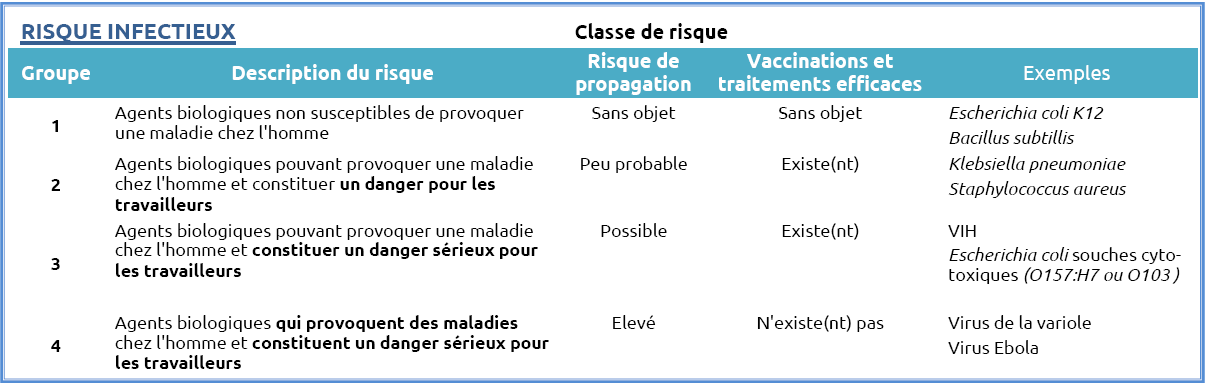 Seuls les agents biologiques du groupe 1 peuvent être manipulés au LARIA sans déclaration préalable. Les agents biologiques du groupe 2 peuvent être manipulés uniquement après autorisation écrite du responsable du LARIA. 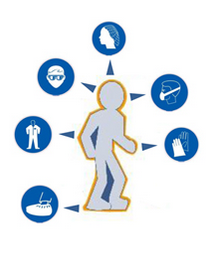 2) Bonne pratique de laboratoire / PréventionEquipements de protection individuels : Porter blouse lors de la manipulation d’agents biologiquesPorter en complément lunettes de sécurité et gants lors de manipulation d’agents chimiques dangereux ou de cellules issus d’hôpitalPorter le masque FFP2 lors des manipulations générant des aérosolsInterdiction : De manger, boire ou fumerDe pipeter à la boucheDe déverser à l’évier tout produit chimique, nanoparticule y compris dilué dans le milieu de cultureBonnes pratiques : Manipuler les agents biologiques sous les Postes de Sécurité MicrobiologiqueDécontaminer les flacons, tubes et micro-tubes après manipulationUtiliser des tubes hermétiquement fermés lors des centrifugations, bien les équilibrés et les ouvrir sous PSMNe pas stocker du matériel en permanence sous les PSM (conserver uniquement les produits nécessaires aux opérations en cours)Lyser et/ou fixer et/ou congeler les cultures de niveau 2 sortant de la pièce 55Nettoyer et désinfecter (alcool à 70°C) les plans de travail après manipulationSe laver les mains en fin de manipulation3) Gestion des déchets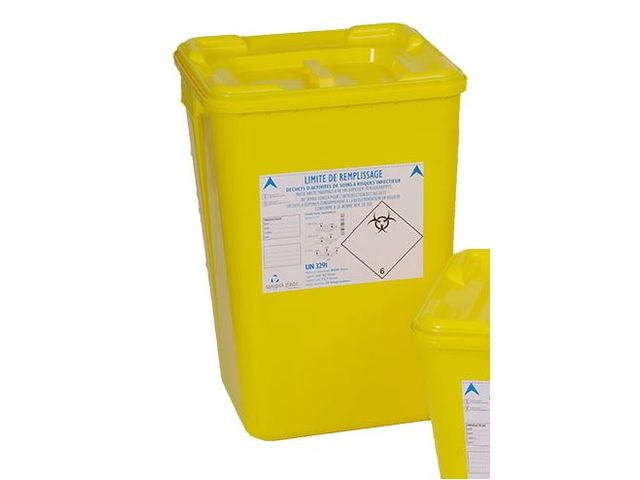 Les déchets biologiques solides doivent être déposés dans les bacs jaunes DASRI. Les déchets biologiques liquides (milieu de culture) peuvent être rejetés dans les éviers de la salle de culture et de la salle 107 (relié à des cuves de rétention). Dans ce cas les déchets doivent être inactivés à l’eau de javel au préalable. Les déchets chimiques doivent être déposés au sous-sol sur les rétentions en indiquant sur la fiche 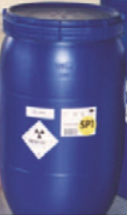 dédiée la nature exacte du déchet. Les déchets qui ont été irradiés (y compris les déchets biologiques) doivent être déposés dans les fûts bleus ANDRA. 